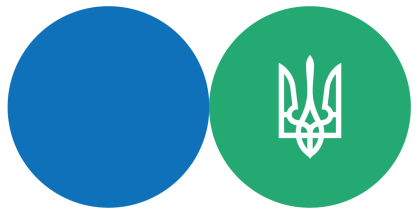 Головне управління ДПС у Дніпропетровській областіПитання, які найчастіше порушуються запитувачами у запитах на отримання публічної інформаціїза січень 2022 рокуЯким чином суб’єкти господарювання можуть отримати в органах ДПС пояснення, яка саме інформація стала підставою для включення підприємства до реєстру «ризикових». Відповідно до ст.7 Закону України від 13 січня 2011 року № 2939-VI  «Про доступ до публічної інформації» (далі – Закон) конфіденційна інформація - інформація, доступ до якої обмежено фізичною або юридичною особою, крім суб’єктів владних повноважень, та яка може поширюватися у визначеному ними порядку за їхнім бажанням відповідно до передбачених ними умов. Розпорядники інформації, які володіють конфіденційною інформацією, можуть поширювати її лише за згодою осіб, які обмежили доступ до інформації, а за відсутності такої згоди – лише в інтересах національної безпеки, економічного добробуту та прав людини. Стаття 10 наведеного Закону передбачає, що кожна особа має право, зокрема, доступу до інформації про неї, яка збирається та зберігається. Розпорядники інформації, які володіють інформацією про особу, зобов’язані, зокрема, надавати її безперешкодно і безкоштовно на вимогу осіб, яких вона стосується, крім випадків, передбачених законом.  Отже, контролюючі органи за письмовим зверненням суб’єкта господарювання, відповідно до вимог чинного законодавства надають запитувану інформацію, щодо підстав для включення підприємства до реєстру «ризикових», відповідно до вимог постанови Кабінету Міністрів України від 11.12.2019 № 1165 (із змінами і доповненнями).